Key Stage 1Phonic Screening ‘Nurturing God’s gifts with compassion and drive, so that all of our children succeed, learn and thrive.’St Piran’s Cross Multi-Academy Trust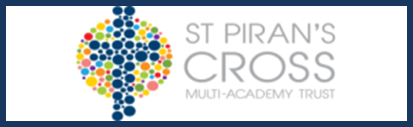 Our values:  Compassion, wisdom, forgiveness, perseverance, trust and respect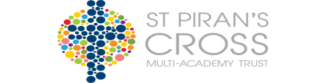 Name of School- Veryan CE Primary SchoolSt Piran’s Cross Multi-Academy TrustOur values:  Compassion, wisdom, forgiveness, perseverance, trust and respectName of School- Veryan CE Primary SchoolSt Piran’s Cross Multi-Academy TrustOur values:  Compassion, wisdom, forgiveness, perseverance, trust and respectName of School- Veryan CE Primary SchoolSt Piran’s Cross Multi-Academy TrustOur values:  Compassion, wisdom, forgiveness, perseverance, trust and respectName of School- Veryan CE Primary SchoolSt Piran’s Cross Multi-Academy TrustOur values:  Compassion, wisdom, forgiveness, perseverance, trust and respectName of School- Veryan CE Primary SchoolSt Piran’s Cross Multi-Academy TrustOur values:  Compassion, wisdom, forgiveness, perseverance, trust and respectName of School- Veryan CE Primary SchoolSt Piran’s Cross Multi-Academy TrustOur values:  Compassion, wisdom, forgiveness, perseverance, trust and respectName of School- Veryan CE Primary SchoolSt Piran’s Cross Multi-Academy TrustOur values:  Compassion, wisdom, forgiveness, perseverance, trust and respectName of School- Veryan CE Primary SchoolSt Piran’s Cross Multi-Academy TrustOur values:  Compassion, wisdom, forgiveness, perseverance, trust and respectName of School- Veryan CE Primary SchoolSt Piran’s Cross Multi-Academy TrustOur values:  Compassion, wisdom, forgiveness, perseverance, trust and respectName of School- Veryan CE Primary SchoolSt Piran’s Cross Multi-Academy TrustOur values:  Compassion, wisdom, forgiveness, perseverance, trust and respectName of School- Veryan CE Primary SchoolSt Piran’s Cross Multi-Academy TrustOur values:  Compassion, wisdom, forgiveness, perseverance, trust and respectName of School- Veryan CE Primary SchoolSt Piran’s Cross Multi-Academy TrustOur values:  Compassion, wisdom, forgiveness, perseverance, trust and respectName of School- Veryan CE Primary SchoolSt Piran’s Cross Multi-Academy TrustOur values:  Compassion, wisdom, forgiveness, perseverance, trust and respectName of School- Veryan CE Primary SchoolAttainment 12 pupilsTest/Teacher AssessmentAttainment 12 pupilsTest/Teacher AssessmentWorking toward(Teacher assessmentsTests)Working toward(Teacher assessmentsTests)Working toward(Teacher assessmentsTests)Expected(Teacher assessmentsTests)Expected(Teacher assessmentsTests)Greater Depth(Teacher assessmentsTests)Greater Depth(Teacher assessmentsTests)Greater Depth(Teacher assessmentsTests)Expected or Greater Depth(Teacher assessmentsTests)Expected or Greater Depth(Teacher assessmentsTests)Expected or Greater Depth(Teacher assessmentsTests)Expected or Greater Depth(Teacher assessmentsTests)Reading: Percentage of children in Year 6 attaining National averageReading: Percentage of children in Year 6 attaining National average33%25%25%67%58%17%67%67%67%75%66%Writing: Percentage of children in Year 6 attainingWriting: Percentage of children in Year 6 attaining42%42%58%0%16.5%58%74%58%74%Maths: Percentage of children in Year 6 attainingNational averageMaths: Percentage of children in Year 6 attainingNational average58%8%8%42%67%8%42%42%75%70.1%75%70.1%Science: Percentage of children in Year 6 attainingNational averageScience: Percentage of children in Year 6 attainingNational average8%8%67%8%75%75%SPAG: Percentage of children in Year 6 attainingNational averageSPAG: Percentage of children in Year 6 attainingNational average42%58%58%72%58%72%Percentage of children in Year 6 attaining expected level in all three subjects: reading, writing and maths (Floor targets).Percentage of children in Year 6 attaining expected level in all three subjects: reading, writing and maths (Floor targets).Percentage of children in Year 6 attaining expected level in all three subjects: reading, writing and maths (Floor targets).Percentage of children in Year 6 attaining expected level in all three subjects: reading, writing and maths (Floor targets).42% Teacher assessmentsNational average = 53%42% Teacher assessmentsNational average = 53%42% Teacher assessmentsNational average = 53%42% Teacher assessmentsNational average = 53%58% Tests58% Tests58% Tests58% Tests58% Tests58% TestsProgress as tracked by INCYTE.Progress as tracked by INCYTE.Progress as tracked by INCYTE.Progress as tracked by INCYTE.Progress as tracked by INCYTE.Progress as tracked by INCYTE.Progress as tracked by INCYTE.Progress as tracked by INCYTE.Progress as tracked by INCYTE.Progress as tracked by INCYTE.Progress as tracked by INCYTE.Progress as tracked by INCYTE.Progress as tracked by INCYTE.Progress as tracked by INCYTE.Average Point Score for the year up to Summer 2 (expected progress = 5 points)Average Point Score for the year up to Summer 2 (expected progress = 5 points)Average Point Score for the year up to Summer 2 (expected progress = 5 points)Average Point Score for the year up to Summer 2 (expected progress = 5 points)Average Point Score for the year up to Summer 2 (expected progress = 5 points)Average Point Score for the year up to Summer 2 (expected progress = 5 points)Average Point Score for the year up to Summer 2 (expected progress = 5 points)Average Point Score for the year up to Summer 2 (expected progress = 5 points)Average Point Score for the year up to Summer 2 (expected progress = 5 points)Average Point Score for the year up to Summer 2 (expected progress = 5 points)Reading9.259.259.259.259.259.259.259.259.259.25Writing11.5811.5811.5811.5811.5811.5811.5811.5811.5811.58Maths12.2512.2512.2512.2512.2512.2512.2512.2512.2512.25EYFS  13 pupils            77% GLD             2016 Cornwall average = 69.3%EYFS  13 pupils            77% GLD             2016 Cornwall average = 69.3%EYFS  13 pupils            77% GLD             2016 Cornwall average = 69.3%EYFS  13 pupils            77% GLD             2016 Cornwall average = 69.3%EYFS  13 pupils            77% GLD             2016 Cornwall average = 69.3%EYFS  13 pupils            77% GLD             2016 Cornwall average = 69.3%EYFS  13 pupils            77% GLD             2016 Cornwall average = 69.3%EYFS  13 pupils            77% GLD             2016 Cornwall average = 69.3%EYFS  13 pupils            77% GLD             2016 Cornwall average = 69.3%EYFS  13 pupils            77% GLD             2016 Cornwall average = 69.3%EYFS  13 pupils            77% GLD             2016 Cornwall average = 69.3%EYFS  13 pupils            77% GLD             2016 Cornwall average = 69.3%EYFS  13 pupils            77% GLD             2016 Cornwall average = 69.3%EYFS  13 pupils            77% GLD             2016 Cornwall average = 69.3%KS1- 3 pupilsTest/Teacher AssessmentReadingReadingSPAG/ WritingSPAG/ WritingMathsMathsFoundations of33%33%33%Working towards33%0%33%0%33%0%Expected National average67%74.10%67%65.5%0%67%70.4%0%Great depthNational average67%25.6%67%13.3%67%17.8%Year 1 Phonics Check (figure in red is national average 2015)75%National Average80.6%